Register your interest to become a lay partner 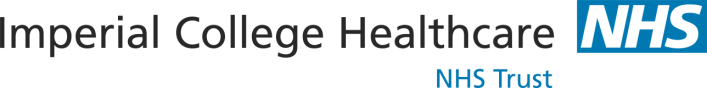 Working with us as a lay partnerWe are really excited and very grateful you are willing to give us your time and energy to improve our work. Lay partners are one of the ways we want patients and the public to get involved. After completing this form, we will have a short telephone interview with you and if we all see this as an appropriate way to get involved, you can attend an induction meeting. You will meet Trust staff and the chair of our strategic lay forum and hear more information about projects and ways of working. This is also give you a chance to ask any questions. Please bring some photo identification with you to this meeting. In addition to following the role, there are three key areas that we need to lay partners to agree to:Being a lay partner involves operating at a strategic level and being a ‘critical friend’ to the Trust to assure we have listened to, understood and responded to what patients and the community want, need and prefer. The foundation of this is a relationship based on everyone being collaborative, kind and solution-focused. As part of this, the project group you join will brief you on the background and challenges. While a lot of the information you may hear is accessible under the Freedom of Information Act, we ask that information is not shared. In some instances, the information may be very sensitive, for example early versions of reports that are not yet published. In this instance, we ask that lay partners are very mindful not to share this information. Lay partners will not have access to any confidential or patient-identifiable information as part of their collaboration.Lay partners declare any of their conflicts of interest. If the lay partner is employed by a business, they should not have any direct links with the Trust as part of their role, for example as a supplier to the Trust. If the organisation has any links with the NHS, clinical commissioning groups or government healthcare establishments in general, these should be declared. They are not usually considered a conflict of interest.By signing the below, you confirm that you agree to follow these principles. Communicating with you We would like to send you our bimonthly email newsletter so you can stay up to date with Trust news and events. Please tick here to confirm you’d like to receive it: Signed:Name: Date: Contact detailsContact detailsContact detailsContact detailsContact detailsContact detailsContact detailsFirst name:Surname:Email address:Address: Number:Address 1 (street/building):Address 2 (street):Town/city:Postcode:Number:Address 1 (street/building):Address 2 (street):Town/city:Postcode:Number:Address 1 (street/building):Address 2 (street):Town/city:Postcode:Number:Address 1 (street/building):Address 2 (street):Town/city:Postcode:Number:Address 1 (street/building):Address 2 (street):Town/city:Postcode:Number:Address 1 (street/building):Address 2 (street):Town/city:Postcode:Landline number:Mobile:Date of birth (DD/MM/YYY):Do you have any special mobility, sensory or dietary requirements? Are there any current health issues that could affect you when you are on our sites?Next of kin:Name:Mobile:Email:Relationship to applicant:Name:Mobile:Email:Relationship to applicant:Name:Mobile:Email:Relationship to applicant:Name:Mobile:Email:Relationship to applicant:Name:Mobile:Email:Relationship to applicant:Name:Mobile:Email:Relationship to applicant:Identification (to be completed at the induction meeting)Identification (to be completed at the induction meeting)Identification (to be completed at the induction meeting)Identification (to be completed at the induction meeting)Identification (to be completed at the induction meeting)Identification (to be completed at the induction meeting)Identification (to be completed at the induction meeting)Type of ID verified:	Date:	Date:	Date:	Date:	Date:	Date:Verified by:Name on ID, if different from above:Name on ID, if different from above:Name on ID, if different from above:InterestsInterestsInterestsInterestsInterestsInterestsInterestsGeneral interests:Specialist skills: Possible projects:Are you involved in any business that works with the NHS? Do you have any conflicts of interest? Other NHS involvement or volunteering? We welcome this and it’s useful for us to know